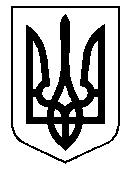 У К Р А Ї Н А Кам'янсько-Дніпровська міська радаКам’янсько-Дніпровського району Запорізької областіДвадцять сьома сесія восьмого скликанняР І Ш Е Н Н Я24 червня  2019 року             м.Кам’янка-Дніпровська                    №  18Про затвердження Порядку оприлюднення інформації про діяльність комунальних підприємств, які перебувають у комунальній власності Кам’янсько-Дніпровської міської ради     Керуючись статтями 17, 25, 26, 59 Закону України «Про місцеве самоврядування в Україні», на підставі ч. 8 ст. 78 Господарського кодексу України, з метою забезпечення належного оприлюднення,  відкритості та прозорості інформації щодо діяльності комунальних підприємств, які перебувають у комунальній власності Кам’янсько-Дніпровської міської ради, враховуючи звернення громадської організації "Медіавізія" від 21.05.2019 вх.С-28,  Кам’янсько-Дніпровська  міська радав и р і ш и л а :	1.Затвердити Порядок оприлюднення інформації про діяльність комунальних підприємств, які перебувають у комунальній власності Кам’янсько-Дніпровської міської ради (далі - Порядок), додається.	2.Відділу організаційної та інформаційної роботи виконавчого комітету Кам’янсько-Дніпровської міської ради  забезпечити технічну підтримку та цілодобовий доступ до інформації про діяльність комунальних підприємств, які перебувають у комунальній власності Кам’янсько-Дніпровської міської ради на офіційному веб-сайті Кам’янсько-Дніпровської міської ради. 	3. Керівники комунальних підприємств несуть персональну відповідальність за своєчасне надання, оновлення і розміщення інформації на сайті комунального підприємства або, у разі відсутності власного сайту, на офіційному веб-сайті міської ради.	4. Контроль за виконанням цього рішення покласти на начальника відділу організаційної та інформаційної роботи виконавчого комітету Кам’янсько-Дніпровської міської ради.Секретар міської ради							Д.Л.ТягунДодаток до рішення  міської радивід  24.06.2019 № 18ПОРЯДОКоприлюднення інформації про діяльність комунальних підприємств, які перебувають у комунальній власності Кам’янсько-Дніпровської міської ради  (далі – Порядок)1. Цей Порядок розроблено з метою забезпечення відкритості і прозорості діяльності комунальних підприємств Кам’янсько-Дніпровської міської ради (далі – комунальних підприємств), а також оприлюднення ними інформації, передбаченої законодавством України. 2. Оприлюдненню відповідно до цього Порядку підлягає інформація про організаційну, управлінську, фінансову та господарську діяльність комунальних підприємств, обов’язковість оприлюднення якої передбачена законодавством України. 3. Оприлюднення інформації про діяльність комунальних підприємств відповідно до цього Порядку здійснюється на офіційному веб-сайті Кам’янсько-Дніпровської міської ради www.kamenkamr.gov.ua у спеціальному підрозділі «ДІЯЛЬНІСТЬ КОМУНАЛЬНИХ ПІДПРИЄМСТВ» або на веб-сайті комунального підприємства (за наявності).4. Оприлюднення інформації здійснюється державною мовою. Інформація про комунальні підприємства та їх діяльність (включаючи іміджеві матеріали, оголошення щодо проведення конкурсів, пошуку інвесторів тощо) одночасно з державною мовою може також розміщуватись іншими мовами. 5. При розміщенні інформації про діяльність комунальних підприємств не дозволяється оприлюднення інформації, розповсюдження якої заборонено та/або обмежено законодавством України. 6. Інформація для розміщення надається та оприлюднюється з дотриманням Закону України «Про захист персональних даних».7. Інформація про діяльність комунальних підприємств підглядає оприлюдненню у строки, визначені згідно із додатком до цього Порядку.8. З метою забезпечення оприлюднення інформації відповідно до цього Порядку у кожному комунальному підприємстві наказом керівника призначається особа, відповідальна за забезпечення належного оприлюднення інформації про діяльність комунального підприємства та взаємодію із відділом організаційної та інформаційної роботи виконавчого комітету Кам’янсько-Дніпровської міської ради   з питань оприлюднення цієї інформації (далі – відповідальна особа). Про призначення відповідальної особи комунальне підприємство повідомляє відділ організаційної та інформаційної роботи виконавчого комітету Кам’янсько-Дніпровської міської ради  не пізніше трьох робочих днів із моменту такого призначення. 9. Відповідальна особа комунального підприємства забезпечує збір, обробку, систематизацію та направлення інформації, що підлягає обов’язковому оприлюдненню, в електронному та паперовому вигляді до відділу організаційної та інформаційної роботи виконавчого комітету Кам’янсько-Дніпровської міської ради  або забезпечує розміщення такої інформації на веб-сайті комунального підприємства самостійно із дотриманням цього Порядку.  10. Інформація про діяльність комунальних підприємств, яка підлягає розміщенню на офіційному веб-сайті Кам’янсько-Дніпровської міської ради, надається до відділу організаційної та інформаційної роботи виконавчого комітету Кам’янсько-Дніпровської  міської ради  не пізніше ніж за 2 робочі дні до закінчення строку її оприлюднення. Технічні вимоги щодо надання такої інформації визначає відділ організаційної та інформаційної роботи виконавчого комітету Кам’янсько-Дніпровської міської ради .У разі, коли оприлюднення інформації про діяльність комунального підприємства здійснюється на веб-сайті цього підприємства, останнє надсилає до відділу організаційної та інформаційної роботи виконавчого комітету Кам’янсько-Дніпровської міської ради повідомлення про оприлюднення або оновлення інформації не пізніше 3-ох робочих днів із моменту такого оприлюднення чи оновлення.   11. Інформація про діяльність комунальних підприємств, що оприлюднюється відповідно до цього Порядку на офіційних веб-сайтах комунальних підприємств,  має бути структурована аналогічно до відповідних розділів офіційного веб-сайту Кам’янсько-Дніпровської  міської ради. 12. Гіперпосилання на веб-сайти комунальних підприємств розміщується на офіційному веб-сайті Кам’янсько-Дніпровської міської ради. 13. Керівники комунальних підприємств здійснюють заходи щодо забезпечення збереження та захисту від несанкціонованого втручання та модифікації інформації, розміщеної на веб-сайтах комунальних підприємств.14. Відповідальність за своєчасність надання, оновлення і розміщення інформації на офіційному веб-сайті Кам’янсько-Дніпровської міської ради або на веб-сайті комунального підприємства несе керівник комунального підприємства відповідно до законодавства України та умов укладеного з ним контракту.Начальник відділу житлово-комунального господарства та комунальної власності                              С.А.Безкоровайна                                                                                 		            Додаток до ПорядкуСТРОКИ оприлюднення інформації про діяльність комунальних підприємств Кам’янсько-Дніпровської  міської ради№з/пВид інформаціїСтроки та періодичність оприлюднення1.Загальна інформація про комунальне підприємство:- повна назва, - код ЄДРПОУ, - повна адреса (юридична та фактична), - телефони, - часи роботи,- часи (графік) прийому керівника, - електронна пошта, - назва власного веб-сайту (за наявності)- структура (назва підрозділів, місцезнаходження, контактні дані).Одноразово.Оновлення інформації  здійснюються впродовж 3-х робочих днів після її зміни2.Цілі діяльності комунального підприємстваОдноразово.Оновлення інформації  здійснюються впродовж 3-х робочих днів після її зміни3.Інформація про основні види діяльності комунального підприємства, послуги для фізичних та юридичних осіб, ціни, порядок формування тарифів та умови і порядок оплати послуг, у тому числі реквізити для сплати коштів за послугиОдноразово.Оновлення інформації  здійснюються впродовж 3-х робочих днів після її зміни4.Статут підприємства у чинній редакції. Статут комунального підприємства у редакціях, що діяли раніше10 календарних днів із дня державної реєстрації відповідних змін у Єдиному державному реєстрі юридичних осіб та фізичних осіб-підприємців. Одноразово5.Квартальна фінансова звітність  комунального підприємства за останні три роки, включаючи (за наявності) видатки на виконання некомерційних цілей державної політики та джерела їх фінансуванняЩоквартально.У встановлений законодавством України термін (станом на момент розміщення інформації)6.Річна фінансова звітність  комунального підприємства за останні три роки, включаючи (за наявності) видатки на виконання некомерційних цілей державної політики та джерела їх фінансуванняЩорічно.У встановлений законодавством України термін (станом на момент розміщення інформації)7.Аудиторські висновки щодо річної фінансової звітності  комунального підприємства за останні три роки, якщо аудит проводився відповідно до вимоги законодавства України або за рішенням органу управлінняЩорічно.У термін, що не перевищує               30 календарних днів із дати отримання аудиторського висновку8.Біографічна довідка (включаючи професійні характеристики) керівника підприємства (з урахуванням вимог законодавства України про захист персональних даних)Впродовж 10 робочих днів з дня призначення на посаду.Оновлення інформації (доповнення, зміни) здійснюються впродовж 10 робочих днів після змін9. Біографічні довідки (включаючи професійні характеристики) членів наглядової ради (у разі її утворення) комунального унітарного підприємства (з урахуванням вимог законодавства України про захист персональних даних), принципи їх обрання, їхнє членство у наглядових радах інших суб’єктів господарювання, а також зазначається, хто із членів наглядової ради комунального унітарного підприємства є незалежнимВпродовж 10 робочих днів              із дня обрання до складу наглядової радиОновлення інформації (доповнення, зміни) здійснюються впродовж                       10 робочих днів після змін10.Річні звіти керівника комунального підприємстваЩорічно.У термін, встановлений законодавством України та відповідними рішеннями Кам’янсько-Дніпровської  міської ради 11.Річні звіти наглядової ради                  (у разі її утворення) комунального підприємстваЩорічно.У  термін, встановлений законодавством України та відповідними рішеннями Кам’янсько-Дніпровської  міської ради 12.Структура, принципи формування і розмір винагороди керівника та членів наглядової ради комунального підприємства (за наявності)Щорічно.У  термін, встановлений законодавством України та відповідними рішеннями Кам’янсько-Дніпровської  міської ради13.Рішення органу управління щодо  комунального підприємстваВже прийняті рішення – одноразово.Нові рішення – не пізніше                 5 робочих днів із дня офіційного оприлюднення відповідного рішення на офіційному  веб- сайті міської ради14.Опис істотних передбачуваних факторів ризику, що можуть вплинути на операції та           результати діяльності комунального підприємства, та заходи щодо управління такими ризикамиНе пізніше ніж через                            10 робочих днів із дати виявлення факторів ризику15.Відомості про договори, учасником яких є комунальне підприємство, інформація про які підлягає оприлюдненню відповідно до Закону України «Про відкритість використання публічних коштів»У встановлений законодавством України термін (станом на момент розміщення інформації)16.Інформація про операції та зобов’язання комунального підприємства з державним та/або місцевим бюджетом, державними та/або місцевими установами, підприємствами та організаціями, включаючи договірні зобов’язання  комунального підприємства, (фінансові та не фінансові), що виникають у результаті державно-приватного партнерстваВпродовж 10 календарних             днів із дня проведення операції або виникнення зобов’язання